DIVULGAÇÃO DO RESULTADO DA ELEIÇÃO DE DIRETOR ESCOLAR DA REDE MUNICIPAL DE ENSINO DE SÃO JOSÉ DO BELMONTE- PEA Comissão Eleitoral Municipal, instituída pela PORTARIA SEDUC Nº 001 /2023, em conformidade com o Decreto  Nº 026, DE 08 DE SETEMBRO DE 2022, NO USO DE SUAS ATRIBUIÇÕES LEGAIS, RESOLVE:I - Publicar o resultado da votação em turno único da Eleição para Diretor das Escolas da Rede Municipal de Ensino de São José do Belmonte:São José do Belmonte, 18 de Agosto de 2023.COMISSÃO ELEITORAL MUNICIPALKELSON MARCIONILO DE MEDEIROS BARROS-Presidente da ComissãoLUEDJA FLÁVIA PEREIRA VALÕES - Secretária da ComissãoADRIANA NUNES DE BARROS MELO - Membro da ComissãoMARIA APARECIDA NUNES DE BARROS RODRIGUES - Membro da ComissãoEDSON EDMUNDO SILVA - Membro da Comissão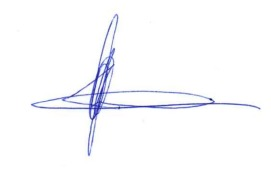 IZAIAS ALBERTO BARROS DO NASCIMENTOSecretário Municipal de Educação e CulturaUNIDADE ESCOLARCHAPADIRETORNÚMERO DE VOTOSESCOLAR MARIA JOSÉ NOBREGA DE FIGUEIREDO MOURACHAPA ÚNICAANITA PEREIRA DE PÁDUA431ESCOLA MARIZINHA BARROSCHAPA ÚNICALUZIA BARBOSA DA S. BRANDÃO236ESCOLA INSPETOR MARTINHO DA MOTA E SÁCHAPA ÚNICAMEIRYANE ROBERTA B. DA SILVA115ESCOLA PROF. VALDECI DE PAULA MENEZESCHAPA ÚNICAIARA MENEZES CARVALHO205ESCOLA JOSÉ NUNES DE MAGALHÃESCHAPA ÚNICASANTINA RODRIGUES DE MAGALHÃES200ESCOLA VICENTE DE SOUZA FRANÇACHAPA 1ANA CLESSIA GOMES DA CRUZ165ESCOLA VICENTE DE SOUZA FRANÇACHAPA 2FRANCISCA LUCIA MOURATO DE LIMA 281ESCOLA JOSÉ DANTAS DE ARAÚJOCHAPA ÚNICAVICENCIA LUCAS DE BARROS236ESCOLA MANUELA FERNANDES DE ARAÚJO LEÃOCHAPA ÚNICAALESXANDRA NUNES DE SOUSA236ESCOLA ANCILON ALVES GONDIMCHAPA ÚNICAMARENILSE MEDEIROS DA CRUZ114ESCOLA NORBERTO GOMES DOS SANTOS SIDÉCHAPA ÚNICAJOSE EUDES DE CARVALHO77ESCOLA JOAQUINA NUNES DE MOURACHAPA ÚNICARISALVA QUEIROZ DA SILVA57ESCOLAS RURAIS:- ESCOLA JOAQUINA NUNES DE MOURA- ESCOLA JOSÉ PUDÊNCIO DOS SANTOS- ESCOLA MANOEL BARBOSA DA SILVA-ESCOLA EMIDIO FRANCISCO DA SILVACHAPA ÚNICAMARIA HELIANE LOPES DE MOURA143ESCOLA JOSÉ PIRES DA SILVACHAPA ÚNICAEVANEIDE FERRERIA DA SILVA118ESCOLA MANOEL NUNES DE MAGALHÃESCHAPA ÚNICAJANAINA NERY DOS SANTOS278